Hola queridas familias de 1ª A,B,A
Seguimos cuidándonos y conectados !!! 

espero que ustedes y sus familias estén re biennnn
Espero que ustedes y sus familias se encuentren re bien !!!
ENVIEN LOS TRABAJITOS TERMINADOS. NO se olviden de poner nombre, apellido y grado al enviarlos.
Trabajaremos Contenido: el círculo (reciclado)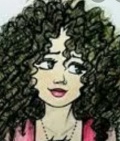 Actividad de la sexta quincena:
Trabajaremos con otra figura geométrica.
* Prepararemos los materiales y herramientas que usaremos. Materiales usarán hojas que pueden estar escritas (reciclar) también pueden ser de colores.Pueden usar marcadores o pintar con pincel.1 CD o un DVD (siempre hay algunos que ya no podemos usar. Los vamos a reciclar.Tapitas de gaseosas o de cartón  si no tienen.Plasticola o voligoma.Herramienta  tijera Actividad: realizaremos un tatetí circular.
* La consigna es  usar varios tipos de hojas para marcar círculos  sobre ellas recortar y pegar.
Paso  a paso:
* Buscar CD o DVD.
* Apoyar el CD sobre la hoja, contornear con lápiz el círculo.
*Buscarán 6 tapitas, a las que les realizarán marcas.3 con un circulo y 3 con una cruz
*Apoyarán 3 tapitas en línea para marcar con lápiz y regla, 4 líneas.
 
* Sacan las tapitas y pueden marcar con color cada línea.
* Recortar con mucho cuidado el círculo y pegarlo sobre el CD o DVD.

* ya esta listo para comenzar a jugar.
La segunda actividad es libre 
 Quiero que hagan círculos practiquen recortarlos ustedes y transformarlo en algo.
 Así como hicieron con las manos.
*Voy a esperar las sorpresas  que hará cada uno!!!!
 ¡EXITOS!!! 
QUERIDAS FAMILIAS  les envió mi correo para consultar cualquier duda, pero es más que sencillo y libre.
También para  enviar comentarios e imágenes de como quedo terminado!!!!!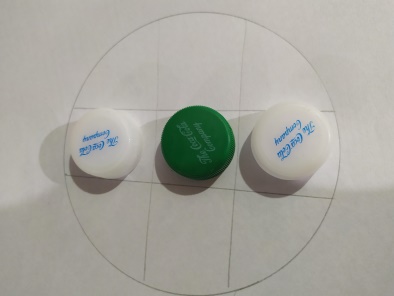 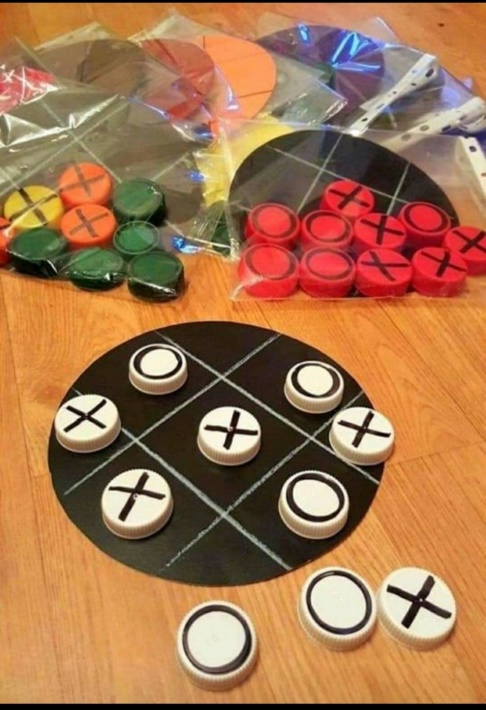 profemabetecno@gmail.com 
Sigamos cuidándonos en casa  
              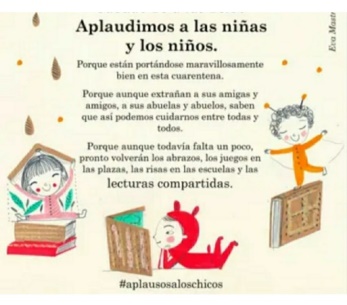 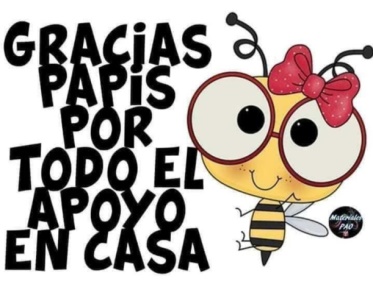  Les mando muchos cariños!!!!! Profe MABEL.
